Montreux, Bibliothèque Montreux VeytauxRésultat de recherche pour "Barbeau, Philippe"Auteur / TitreAnnée de parutionType de média / Type de média 2Série / VolumeEspace / EmplacementCote / Marque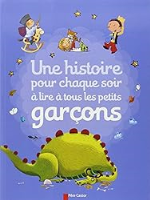 Clément, ClaireUne histoire pour chaque soir : à lire à tous les petits garçons2012LivreConteJeunesseContes ENFANT843.4HIST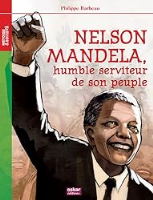 Barbeau, PhilippeNelson Mandela, humble serviteur de son peuple2010LivreDocumentaireHistoire et société50JeunesseDocs JEUNE92MAND